
SPISAK SUDSKIH TUMAČA ZA GRAD SUBOTICA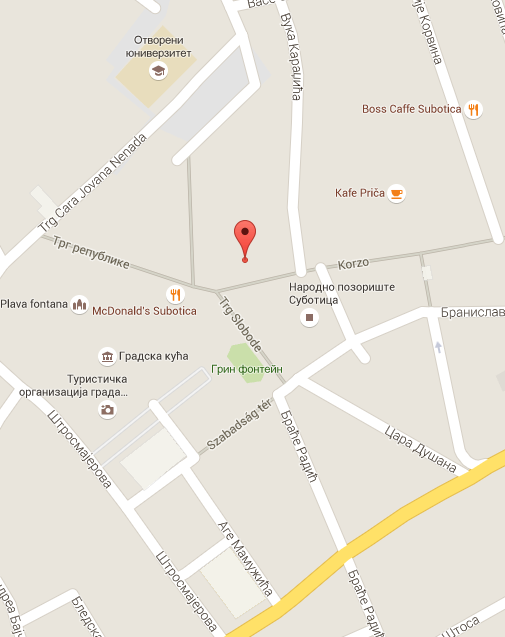 Sudski tumač za engleski jezik Subotica
Sudski tumač za hebrejski jezik Subotica
Sudski tumač za nemački jezik Subotica
Sudski tumač za persijski jezik Subotica
Sudski tumač za francuski jezik Subotica
Sudski tumač za hrvatski jezik Subotica
Sudski tumač za italijanski jezik Subotica
Sudski tumač za japanski jezik Subotica
Sudski tumač za ruski jezik Subotica
Sudski tumač za latinski jezik Subotica
Sudski tumač za norveški jezik Subotica
Sudski tumač za mađarski jezik Subotica
Sudski tumač za švedski jezik Subotica
Sudski tumač za makedonski jezik Subotica
Sudski tumač za španski jezik Subotica
Sudski tumač za pakistanski jezik Subotica
Sudski tumač za kineski jezik Subotica
Sudski tumač za znakovni jezik SuboticaSudski tumač za bosanski jezik Subotica
Sudski tumač za poljski jezik Subotica
Sudski tumač za arapski jezik Subotica
Sudski tumač za portugalski jezik Subotica
Sudski tumač za albanski jezik Subotica
Sudski tumač za romski jezik Subotica
Sudski tumač za belgijski jezik Subotica
Sudski tumač za rumunski jezik Subotica
Sudski tumač za bugarski jezik Subotica
Sudski tumač za slovački jezik Subotica
Sudski tumač za češki jezik Subotica
Sudski tumač za slovenački jezik Subotica
Sudski tumač za danski jezik Subotica
Sudski tumač za turski jezik Subotica
Sudski tumač za finski jezik Subotica
Sudski tumač za ukrajinski jezik Subotica
Sudski tumač za grčki jezik Subotica
Sudski tumač za holandski jezik Subotica
Sudski tumač za korejski jezik Subotica
Sudski tumač za estonski jezik SuboticaLokacijaKorzo 1/4, I sprat, 24000 SuboticaInternetakademijaoxford.comTelefon024/555-622069/30-80-622Radno vreme8:00 AM – 4:00 PM